УРОК в темі №7Тема: Віднімання дробів з різними знаменникамиМета: формувати вміння й навички додавання та віднімання дробів з різними знаменниками; розвивати творчу та розумову активність учнів; прищеплювати їм інтерес до математики.Тип уроку: урок формування умінь і навичок.Хід урокуІ. Організаційний етап ІІ. Перевірка домашнього завданняУчні-сусіди обмінюються зошитами. Учитель диктує правильні відповіді. Учні звіряють їх з відповідями у зошитах і, за необхідності, роблять виправлення.№282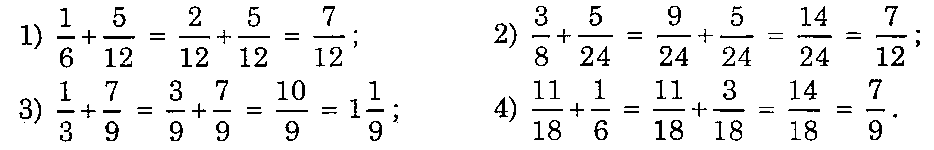 №290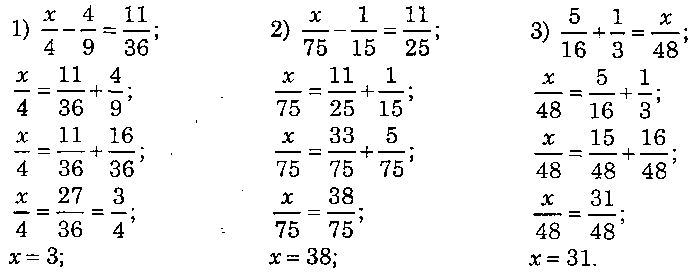 №307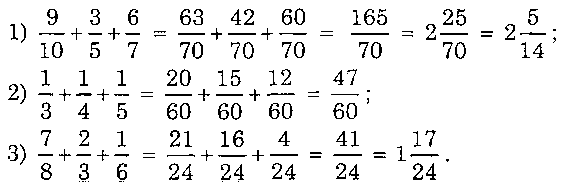 IIІ. Актуалізацій опорних знаньРозповідь Магістра Неуважних Наук... Якось я йшов парком. Раптом почув плач. Озирнувся. На лаві сиділи дівчинка й хлопчик і плакали. Щоб заспокоїти дітей, я пригостив їх морозивом. З'ївши морозиво, вони, нарешті, заспокоїлися й розповіли, в чому річ:— Мама попросила мене купити три чверті літра квасу, — сказала дівчинка.— А ти загубила гроші? — висловив здогадку я.— Та ні! У бідон можна вмістити тільки один літр.— Тобі ж потрібно купити тільки три чверті літра.— А мені що робити? — втрутився хлопчик. — Мені мама звеліла купити півлітра квасу, а я розбив пляшку. У що я тепер візьму квас? Адже додому нам звідси дуже далеко, а живемо ми з Наталею поряд.Ось де знадобиться математика! Звичайна життєва задача потребує математики. Математика і життя! — подумки зазначив я.— Діти, — сказав, — не плачте. Математика вам допоможе. Тобі, дівчинко, потрібно купити три чверті літра квасу,» а тобі, хлопчику, всього півлітра. А у вас є тільки один бідон, що вміщує 1 л. Чудово! Додаймо звичайні дроби  і ; чисельник до чисельника, а знаменник до знаменника. (?!)— Отже, виходить, що у літровому бідоні ще й вільне місце залишиться. Сподіваюсь, тепер ви заспокоїтесь.Але діти заплакали ще дужче, якось дивно глянувши на мене і, взявшись за руки, побігли геть. Напевне, за квасом. Як ви, діти, гадаєте?(Учитель з'ясовує з учнями суть помилки. Учні формулюють правило додавання (віднімання) дробів зрізними знаменниками.)Обчисліть (усно), обґрунтовуючи кожен крок розв'язання:; ; ; ; ; ; ; .ІV. Формування умінь і навичок віднімання дробівРобота з підручником, стор.49. Чим відрізняється правило віднімання дробів від вивченого правила додавання дробів?Розв'язування задач і вправ. Колективна робота.№№ 291, 293, 295, 312.V. Повідомлення домашнього завдання§8, №292, 294, 313.  